Пояснительная записка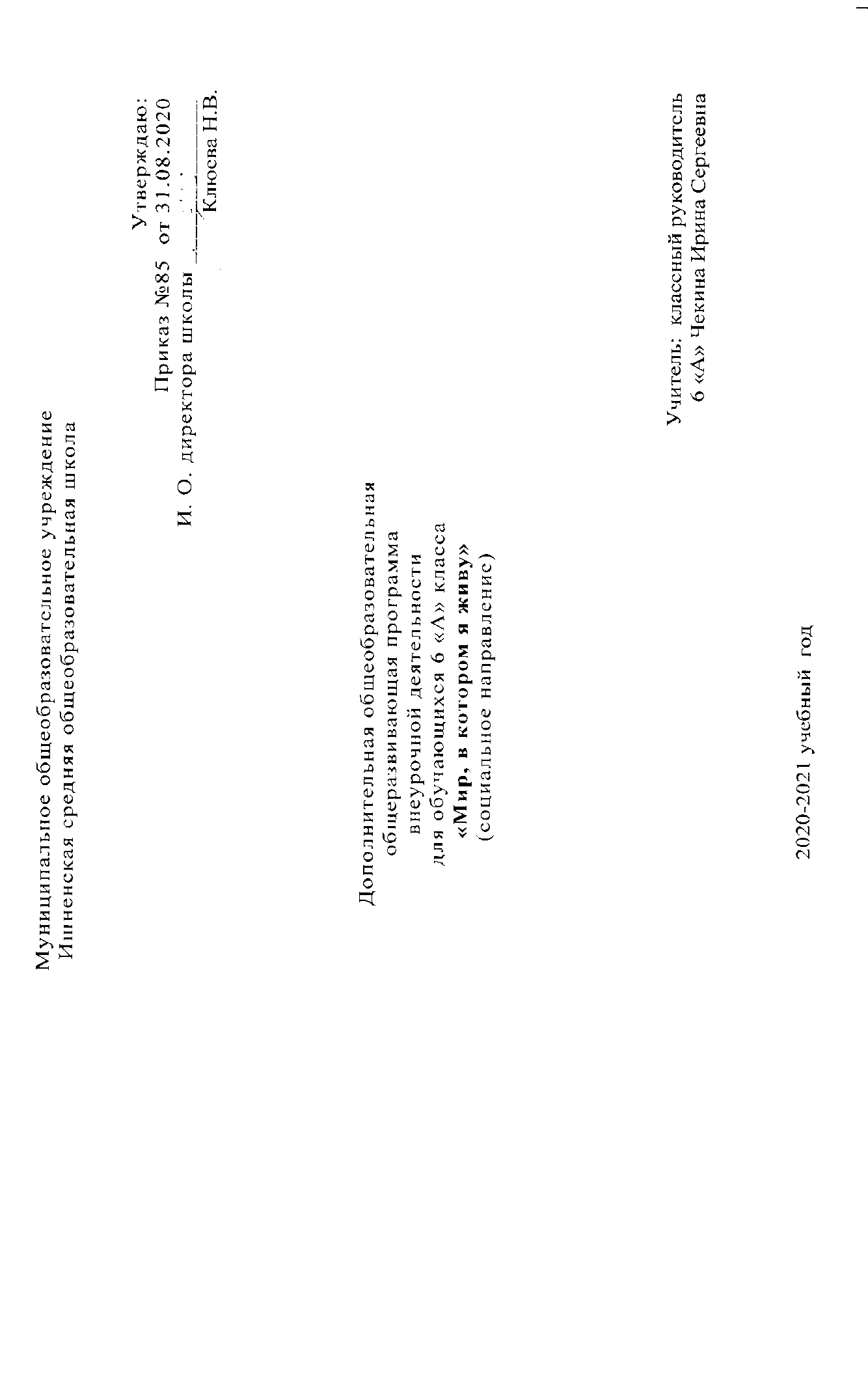 Программа «Мир, в котором я живу» составлена на основе программы общего образования МОУ Ишненской СОШ и примерной программы по внеурочной детельности.Введение федеральных государственных образовательных стандартов требует развития новых методов и форм образования, педагогических технологий, имеющих дело с индивидуальным развитием личности, ее творческой инициативы, с  формированием навыка самостоятельного движения в информационных полях, универсального умения ставить и решать задачи для разрешения возникающих в жизни проблем в профессиональной деятельности, в самоопределении.     Реализация программы «Мир, в которойя  живу» направлена на создание условий для становления гражданской идентичности личности, для проявления потребности в социальной активности детей и их творческом самовыражении. В процессе работы формируются такие личностные характеристики как любознательность, целеустремленность, способность к организации собственной деятельности, к взаимодействию с другими детьми, стремление делать полезные дела, ответственность, доброжелательность, развивается чувство эмпатии.     Актуальность программы состоит также в том, что дети получают ценный опыт общественного действия, удовлетворяют свои духовные, познавательные, творческие, социальные потребности. Используя разные виды деятельности, инициированные педагогом и предложенные самими учениками, обучающиеся не только формируют компетентности в различных областях знания, но и самостоятельно создают продукт, имеющий значимость для других. Реализуя программу, педагог создает такие условия для творчества, что становятся востребованными любые способности и увлечения детей, что многократно повышает их мотивацию и интерес к совместной деятельности.    Общая характеристика программы:Программа внеурочной деятельности предназначена для обучающихся 6-х классов и ориентирована на формирование социальной компетентности детей, их готовности к саморазвитию, к активной совместной творческой деятельности на благо себе и других. Она актуализирует проблему совершенствования и самосовершенствования личности ребенка на основе принципов гуманизма, формируя общечеловеческие ценности. Содержание учебных занятий, методы работы способствуют воспитанию у обучающихся любви к своей школе, своему краю,  заботы, ответственности, чувства долга, толерантности, а также стремления к познанию и истине, целеустремлённости, настойчивости, бережливости, трудолюбия, экологическое сознания.    Учебный курс строится на принципах системно-деятельностного, рефлексивного, проблемно-ситуативного подходов, диалогического общения. Программа имеет комплексный характер.     Направление программы – социальное.Место внеурочной деятельности «Мир, в котором я живу» Программа рассчитана на 1 час в неделю – 34часа.Создание  условий для достижения учащимися  необходимого для жизни в обществе социального опыта и формирования принимаемой обществом системы ценностей, создание условий для многогранного развития и социализации каждого учащегося.Задачи:развитие и приобретение  учащимися социального опыта;формирование положительного отношения к базовым общественным ценностям;приобретение школьниками опыта самостоятельного общественного действия.развитие позитивного отношения к базовым общественным ценностям (человек, семья, Отечество, природа, мир, знания, труд, культура)  -  для формирования здорового образа жизни. создание условий для развития социально-активной личности, обладающей чувством гордости и ответственности за судьбу Отечества  и свое будущее;воспитание трудолюбия, способности к преодолению трудностей, целеустремленности  и настойчивости в достижении результата.Принципы реализации Программы:- учёт возрастных особенностей;-сочетание индивидуальных и коллективных форм работы;-связь теории с практикой;-доступность и наглядность;-включение в активную жизненную позициюЦенностные ориентиры программы: любовь к России, своему краю, служение Отечеству, забота, помощь, ответственность, чувство долга, толерантность, стремление к познанию и истине, целеустремлённость, настойчивость, бережливость, трудолюбие, экологическое сознание, красота, эстетическое развитие, самовыражение в творчестве и в искусстве.Форма организации занятий. Беседы, экскурсии, встречи с интересными людьми, творческие конкурсы, викторины, КВНы, интеллектуально-познавательные игры, наблюдения, акции, трудовые десанты, проекты,  фестивали, праздники, выставки, концерты, индивидуальная самостоятельная работа. Программа предусматривает проведение внеклассных занятий, работы детей в группах, парах, индивидуальная работа, работа с привлечением родителей.Результаты освоения программы.Личностные универсальные учебные действия.У обучающихся будут сформированы:-  самостоятельность в разных видах деятельности, навыки самоанализа и самоконтроля,-  уважение  и принятие ценностей микроколлектива и микросоциума, где они проживают часть своей жизни,-  уважительное отношение к иному мнению,-  положительное отношение к школе,-  навыки  взаимодействовиясо взрослыми и сверстниками через участие в совместной деятельности.     В результате освоения программы обучающиеся получат возможность:-  овладеть навыками адаптации в динамично изменяющемся и развивающемся мире,- развить личную ответственность за свои поступки на основе представлений о нравственных нормах,- ориентироваться в нравственном содержании и смысле собственных поступков и поступков окружающих людей, -  сформировать эстетические ценности и чувства,-   развить доброжелательность и эмоционально-нравственную отзывчивость,-   научиться оценивать себя по критериям, предложенным взрослыми,-   сформировать элементарные основы экологической культуры.     Регулятивные  универсальные учебные действияОбучающиеся научатся:-   принимать и сохранять учебную задачу,-   в сотрудничестве с учителем учитывать выделенные педагогом ориентиры действий в новом учебном материале,-   переносить навыки построения внутреннего плана действий из игровой деятельности в учебную.     В результате освоения программы обучающиеся получат возможность научиться:-   планировать свои действия в соответствии с поставленной задачей и условиями ее реализации,-   оценивать правильность выполнения действия на уровне оценки соответствия результатов требованиям данной задачи,-   адекватно воспринимать предложения и оценку учителей, товарищей и родителей.Коммуникативные универсальные учебные действияВ результате освоения программы обучающиеся научатся:-   первоначальным навыкам работы в группе: распределять роли, обязанности, выполнять работу, осуществлять контроль деятельности,-   задавать вопросы,-   учитывать в общении и во взаимодействии возможность существования у людей различных точек зрения.     В результате освоения программы обучающиеся получат возможность научиться:-  адекватно использовать речевые средства для решения коммуникативных задач, владеть диалогической формой общения,-  формулировать собственное мнение и позицию,- развить навыки сотрудничества со взрослыми и сверстниками в разных социальных ситуациях, умения не создавать конфликтов и находить выходы из спорных ситуаций.Познавательные универсальные учебные действия В результате освоения программы обучающиеся научатся:-    слушать и понимать речь других людей,-    работать по предложенному учителем плану,-  выделять и формулировать познавательную цель и проблемы с помощью учителя, включаться в творческую деятельность под руководством учителя.     В результате освоения программы обучающиеся получат возможность научиться:-    строить сообщения в устной и письменной форме,-    устанавливать причинно – следственные связи в изучаемом круге явлений,-    обобщать,-    устанавливать аналогии,-  использовать различные способы поиска, сбора, обработки, анализа, организации, передачи и интерпретации информации в соответствии с коммуникативными и познавательными задачами и технологиями.Материально-технического обеспечение:Для реализации программы необходимы следующие объекты и средства материально-технического обеспечения:- настенные классные  и магнитные доски для вывешивания демонстрационного материала,- экран для демонстрации презентаций и видеофрагментов,- демонстрационное оборудование (компьютер, музыкальный центр, мультипроектор,- вспомогательное оборудование для осуществления проектной и исследовательской деятельности (принтер, сканер, фото и видеотехника).А также экранно-звуковые пособия:- мультимедийные образовательные ресурсы, интернет-ресурсы, аудиозаписи, видеофильмы, слайды, мультимедийные презентации.Библиотечный фонд:- энциклопедическая и справочная литература,- научно-популярные книги, содержащие дополнительный познавательный материал развивающего характера по различным темам курса.Тематическое планирование№Тема занятияСодержание и форма занятияДата по плануДата по фактуСентябрь1Школьная жизнь по правиламБеседа с учащимися.07.092Выборы в органы самоуправления классаВыборы в органы самоуправления в классе. 14.093Конкурс стенгазет ко Дню Учителя.Подготовка и участие в конкурсе.21.094Проект «День любимых бабушек и дедушек»Изготовление поделок. 28.09Октябрь5Акция «Чистый двор»Уборка и благоустройство школьной территории.5.106Дом, в котором я живу. Заочная экскурсия по городу Ростову (презентация про город). 12.107«Испокон века книга растит человека»Экскурсия в поселковую библиотеку. Знакомство с книгами.19.108Главные праздники страны «День примирения и согласия»беседа26.10Ноябрь9Чему учит история родного края.Посещение музея.09.1110Акция «Подарок любимой маме»Изготовление поделок. 16.1111Чему учит история родного поселкаЭкскурсия в школьный музей23.1112Мои таланты и увлеченияВыставка поделок, коллекций, фотографий домашних питомцев. Представление музыкальных и танцевальных номеров. Мини-сочинение на тему: «Какой я? Кто я?»30.11Декабрь13Символы РоссииЧто такое Конституция? История герба, флага и гимна Российского государства. Викторина: «Символика России».07.1214День прав человека.Беседа.14.1215История  улиц моего городаЗащита проектов. Исторические сведения, достопримечательности улиц нашего города. Чьи имена носят улицы города?21.1216Акция «Поздравь друга».Сладкий подарок к Новому году.28.12Январь17Акция «Мы тоже были малышами».Шефство над первоклассниками.11.0118Акция «Книжкино новоселье».Пополнение фонда детской литературы в школьной библиотеке.18.0119Семейные традиции.Семейный праздник.25.01Февраль20Акция «Добрые дела и поступки»Беседа и рассказы детей.01.0221Земля - наш общий дом. Экологическая игра: «Загадки природы»08.0222 Игра «Из чего же, из чего же, из чего же…»КВН между девочками и мальчиками 6-х классов.15.0223Сыны Отечества!Тематический устный журнал «России верные сыны». Поздравление пап, дедушек, мальчиков22.02Март24Я – гражданин Ростовского районаЭкскурсия в музей г. Ростова15.0325Профессии наших родителей.Встреча и рассказы родителей о своих профессиях.22.0326Акция «Чистый дом»Уборка и благоустройство кабинета.29.03Апрель27Добрые дела для моего классаРазведение комнатных цветов.05.0428Акция «Мы тоже были малышами».Шефство над первоклассниками.12.0429-30Акция «Чистый двор»Уборка и благоустройство школьной территории.19.04Май31Акция «Поздравь ветерана»Поздравления ветеранов с Днем победы.26.0432Моя семьяКлассный час, посвященный Международному Дню семьи (15 мая). Рассказываем о своей семье, о семейных праздниках и традициях. Моя семья в фотографиях, рисунках, презентациях.17.0533Это кто шагает в ряд?...Однодневный туристический поход в лес.24.0534Год прошел, мы повзрослелиПодведение итогов учебного года. Награждение победителей конкурсов. Благодарственные письма родителям и учащимся, активно участвовавшим в жизни класса и школы.31.05